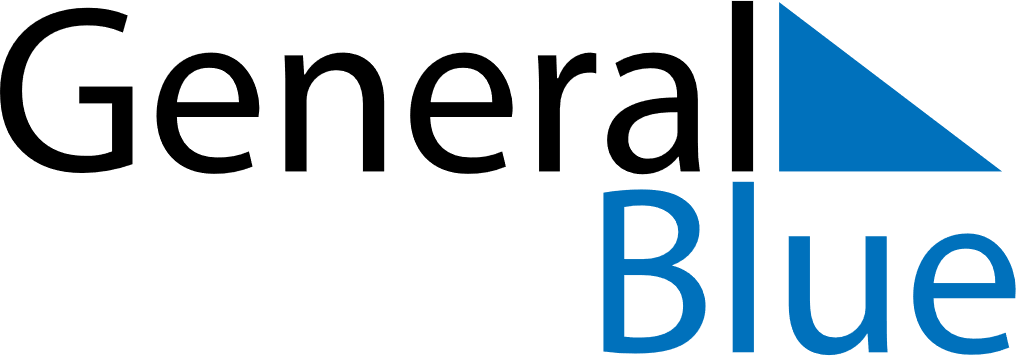 May 2023May 2023May 2023ChinaChinaSundayMondayTuesdayWednesdayThursdayFridaySaturday123456Labour DayYouth Day78910111213141516171819202122232425262728293031